Trompe l’oeil Art Advocacy Bus Wrap Design—RFQ 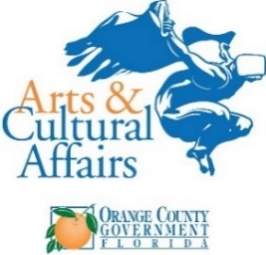 Deadline: Wednesday, December 14, 2022 (12:00 a.m. MT)Design Budget: $1,200 Design Stipend: $300Project DescriptionOrange County Arts & Cultural Affairs, in partnership with GoPegasus and United Arts of Central Florida, seeks an artist or artist team to create a wrap design for a luxury bus using Trompe l’oiel effect (see examples). Central Florida arts advocates will travel to Tallahassee on this bus for Arts Advocacy Days on March 21, 2023. The bus will remain in circulation in Central Florida for approximately six months.Artwork must be submitted in a digital media format and should be representative of the thriving arts and culture scene in Central Florida. Artwork must be “instagrammable” using a trompe l’oiel effect giving greater depth to the work. The completed artwork should entice people to take photos and selfies. This artwork can contain words, but does not need to include a logo. BackgroundOrange County is a rapidly growing metropolitan area of 1.4 million residents, and more than seventy million visitors that contains 13 municipalities including the City of Orlando. Orange County is a minority majority community with some 160 languages spoken in the public schools. A recent study indicates that by 2030, Central Florida may be the most diverse major metropolitan area in the world. Orange County values innovation, collaboration and inclusion.Wrap Dimensions (link)Specific information regarding the dimensions for the wrap can be found here.BudgetThe design budget is $1,200 with a $300 stipend for the artist(s). The selected artist(s) or team will be awarded a comprehensive contract (or contracts). EligibilityThis opportunity is open to professional or non-professional artists working in any appropriate media.Selection ProcessA selection panel consisting of the stakeholders and art professionals will review the artists’ qualifications. Select artists will be asked to provide proposals and will be paid a stipend of $300 each for their proposal. Final selection will take place after review of the proposals. Orange County’s Arts & Cultural Affairs Director serves as the non-voting chair of the selection panel.The Public Artist Selection Panel and Orange County reserve the right to reject any or all applications, proposals, applicants or projects, and to modify or terminate the application process or the selection process for any reason and without prior notice.Selection CriteriaArtists will be evaluated on artistic excellence as evidenced by submitted materials, professional experience, compatibility with the county and the arts community. Application RequirementsOrange County Arts & Cultural Affairs uses the CaFÉ online service for its public art selection process. The full application can be found at www.callforentry.org. There is no charge for artists to register with CaFÉ. CALL LISTING URLEach artist must submit a professional resume. Teams must submit resumes for each member.A minimum of one (1) image is required, and the maximum is 6 images of your trompe l’oeil design. Images of finished works or conceptual drawings may be submitted. Selected artist(s) must complete a W-9 Vendor Registration Form and will receive payments by check.Timeline:Call Release: Wednesday, November 2, 2022Applications Due: Wednesday, December 14, 2022 (12:00 a.m. MT)Finalists Notification: Friday, January 6, 2022Proposals Due: Monday, February 6, 2023Notification of Acceptance: Friday, February 10, 2023Wrap Installation: February & March 2023Arts Advocacy Days begin: March 21, 2023ContactFor further information contact Dawn R. Knight, Public Art Coordinator, Orange County Arts & Cultural Affairs. Dawn.Knight@ocfl.net, 407-836-5540.About Orange County GovernmentOrange County Government strives to serve its residents and guests with integrity, honesty, fairness and professionalism. Located in Central Florida, Orange County includes 13 municipalities and is home to world-famous theme parks, one of the nation’s largest convention centers and a thriving life science research park. Seven elected members make up the Board of County Commissioners, including the Mayor, who is elected countywide. For more information, please visit www.OCFL.net or go to Orange County Government’s social media channels. About Orange County Arts & Cultural Affairs OfficeThe mission of Orange County Arts & Cultural Affairs Office is to elevate Central Florida's arts and culture to that befitting a diverse, world-class community. About GoPegasusHeadquartered in Orlando, Florida, GoPegasus is a premier travel and transportation planning leader, setting the gold standard for quality and service for 28 years. Since 1994, GoPegasus has delivered the highest level of safe, clean and reliable transportation services in its hometown and throughout the Sunshine State to domestic and global group planning professionals. GoPegasus also serves as a DMC (Destination Management Company). GoPegasus’ innovative “Art on Wheels” program – matching industry-leading organizations with professional artists to create moving murals – extends the company’s commitment to community, clients, excellence and innovation. For more information, visit GoPegasus.com.About United Arts of Central FloridaUnited Arts of Central Florida is the local arts agency uniting the community and fueling the arts. With the help of individual donors, corporations, foundations and public funding, United Arts inspires creativity, builds community and strengthens the economy in Central Florida. United Arts is proud to facilitate arts education programs for all ages and provide critical funding and comprehensive marketing for local art, science, and history organizations and individual artists. Leading the second largest collaborative fundraising campaign in the country and uniting over 30 of the region’s cornerstone arts and cultural organizations, United Arts is dedicated to ensuring the arts are for all. For more information, visit http://www.UnitedArts.cc.###